MRI Referral Form 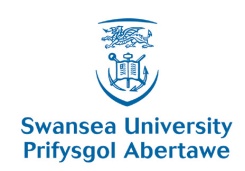 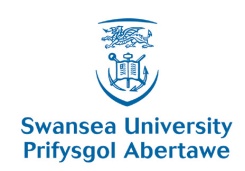 Clinical Imaging Facility, Ground Floor ILS 2, College of MedicineSwansea University, SA2 8PPTel: 01792 606420Email: CIFGroup@swansea.ac.ukAll referrals must come from a registered medical professional. We cannot accept self-referrals.You must complete on sections on Page 2 (Below).Please note: Uninsured patients and patients without pre-authorisation are required to pay on the day of their appointment. Insured patients are liable for any fees not covered by their insurer. Please therefore ensure that cover is in place prior to booking a scan appointment. We are currently moving to an electronic system for the sending of images and scan reports. It is essential that a secure 2nd email OR mobile phone number is provided for this purpose. Please be aware that all sections MUST be completed. Incomplete referrals will not be accepted and will be returned for completion.Clinical indications, continued - Patient name:Surname/ ForenameDate of Birth:Male/ FemaleHeightHeightHeightWeightAddress:Postcode:Address:Postcode:Email:Tel:Referrer Name:Practice name & addressJob Title /Reg NoPrimary ContactNumber & Email2nd Email OR Mobile numberSignature:Date:Please state whether you need:Images AND Scan ReportScan report ONLYPlease state whether you need:Area to be scanned:Clinical Indications :(present and any past details relevant to area to be imaged). Please continue below if necessary.Clinical Indications :(present and any past details relevant to area to be imaged). Please continue below if necessary.Safety Questions - To be completed for all MRI Examination requests (indicate any of the following) Safety Questions - To be completed for all MRI Examination requests (indicate any of the following) Safety Questions - To be completed for all MRI Examination requests (indicate any of the following) Safety Questions - To be completed for all MRI Examination requests (indicate any of the following) Safety Questions - To be completed for all MRI Examination requests (indicate any of the following) Safety Questions - To be completed for all MRI Examination requests (indicate any of the following) Pacemaker?YesNoMetallic foreign body in the eye?YesNoPrevious Heart surgery YesNoAny Metallic pins, plates or implants?YesNoPrevious Brain surgeryYesNoPregnant? YesNoFunding: Self FundingInsurance Company Name:Authorisation No: Funding: Self FundingUniversity Internal Transfer: Budget Code:    ………………………………….. College Dept:    …………………………………………………………..Dept Authorising Manager Print: ………………………………… .Signature: ……………………………..Patient Name & DOB: